  Бикбаевский СДК праздновал день ребенка.20 ноября в стране отмечается День ребенка. Это не только один из радостных праздников, когда родители имеют право «впасть в детство», но и напоминание взрослым о том, что дети нуждаются в их любви, постоянной заботе и защите, и что взрослые несут ответственность за жизнь и здоровье своих детей. Вот и в нашем детском саду прошла игровая программа «Смешарики и компания». Дети побывали в ролях мультипликационных героев Смешариков. Помогли Пину собрать звездочек, Копатычу убрать с огорода морковь, варили борщ и джем. А с Барашем вместе сочиняли стихи и отгадывали загадки. В ходе праздника дети прекрасно исполнили песню о дружбе, читали стихи. Мероприятие прошло ярко, присутствовала атмосфера хорошего настроения. Дети получили много позитивных эмоций и положительных впечатлений. Приятным сюрпризом для детей стали сладкие призы от Смешариков. 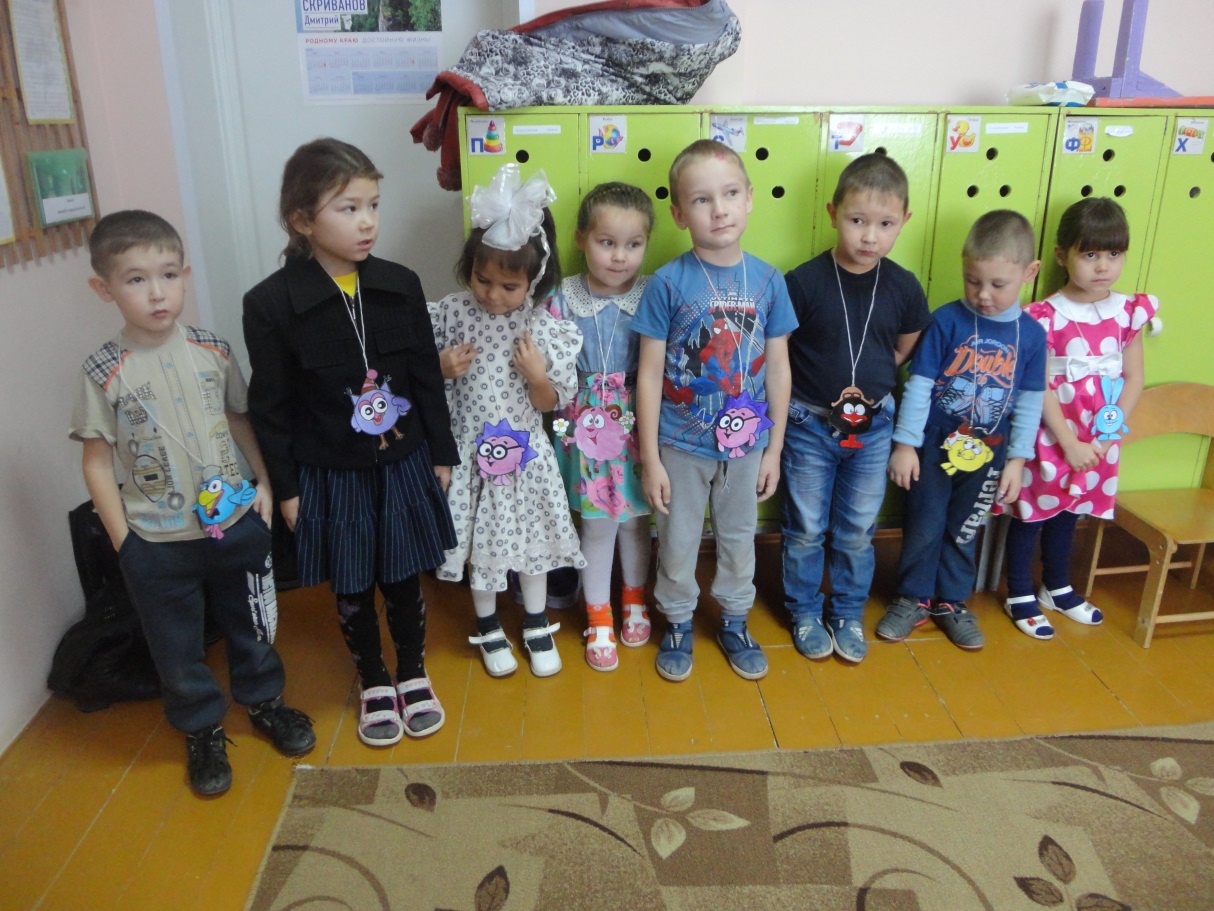 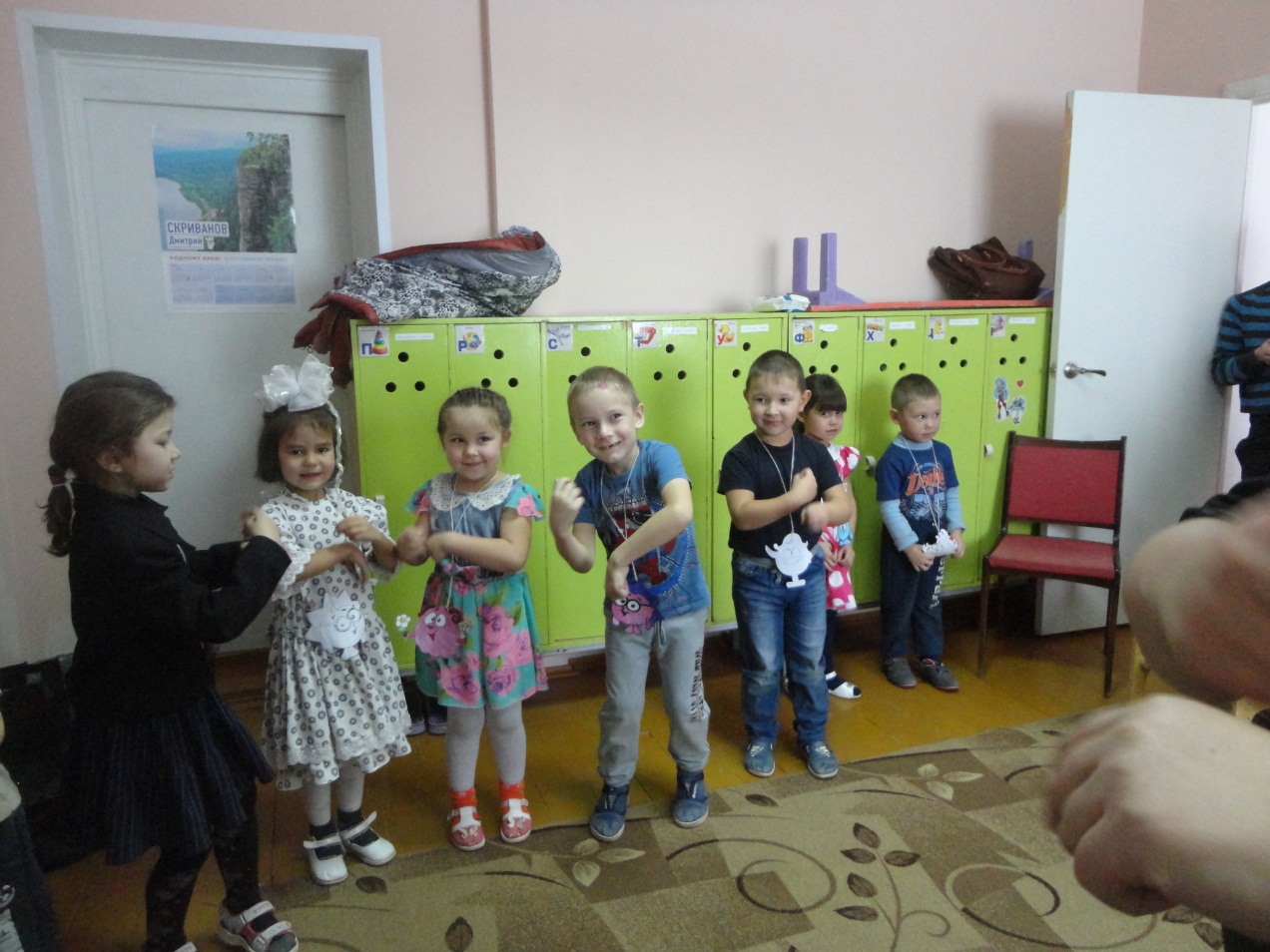 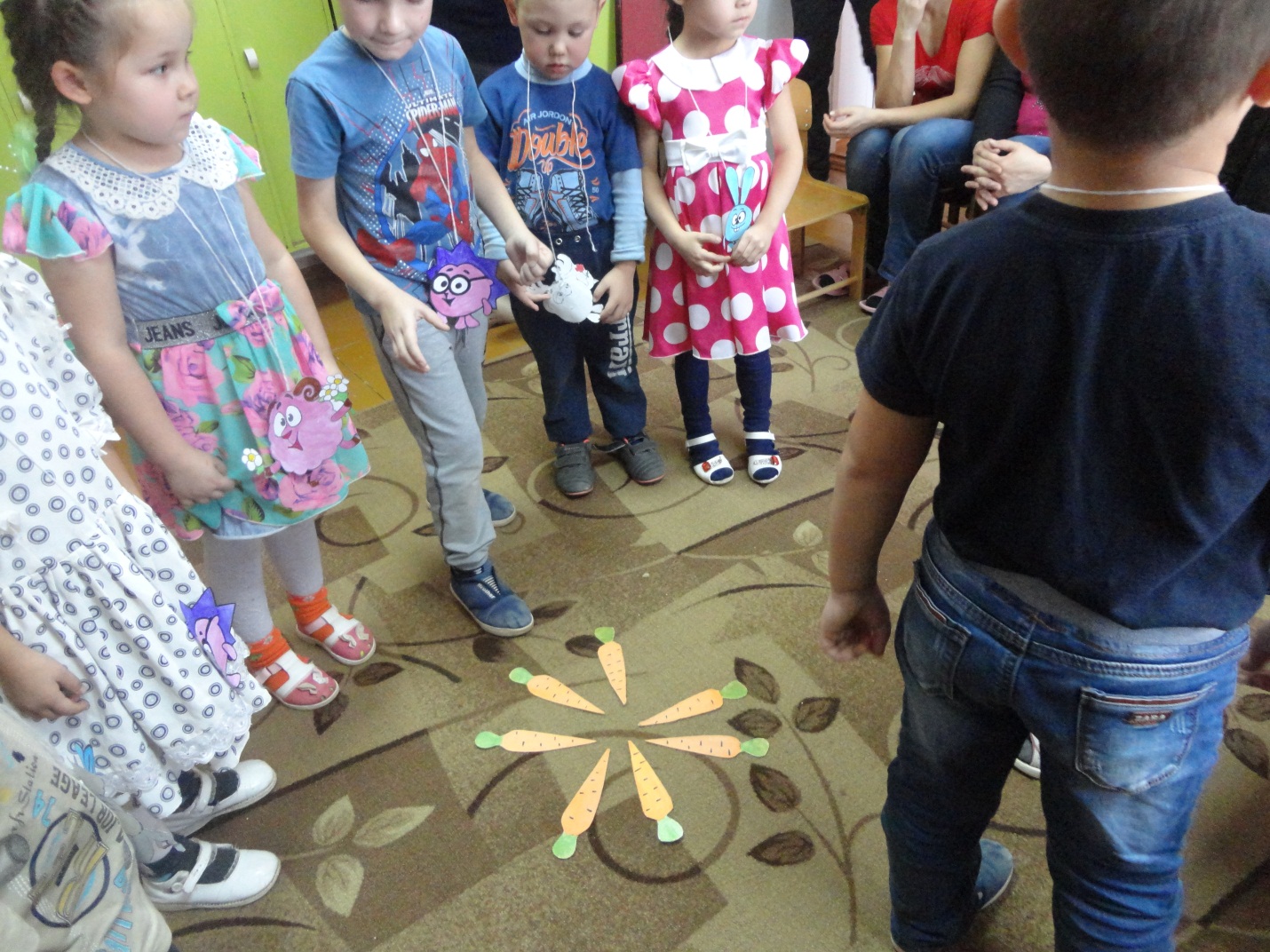 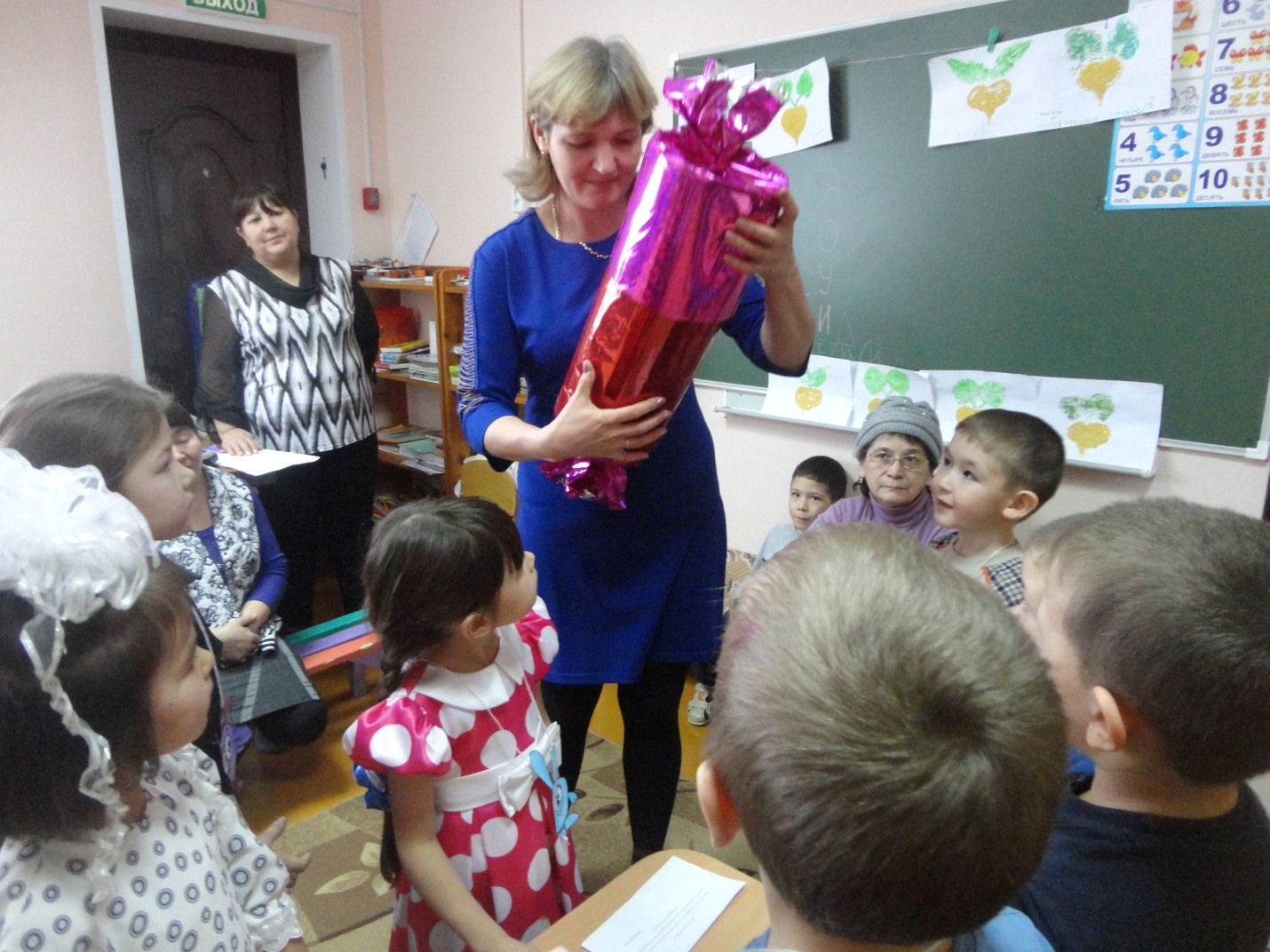 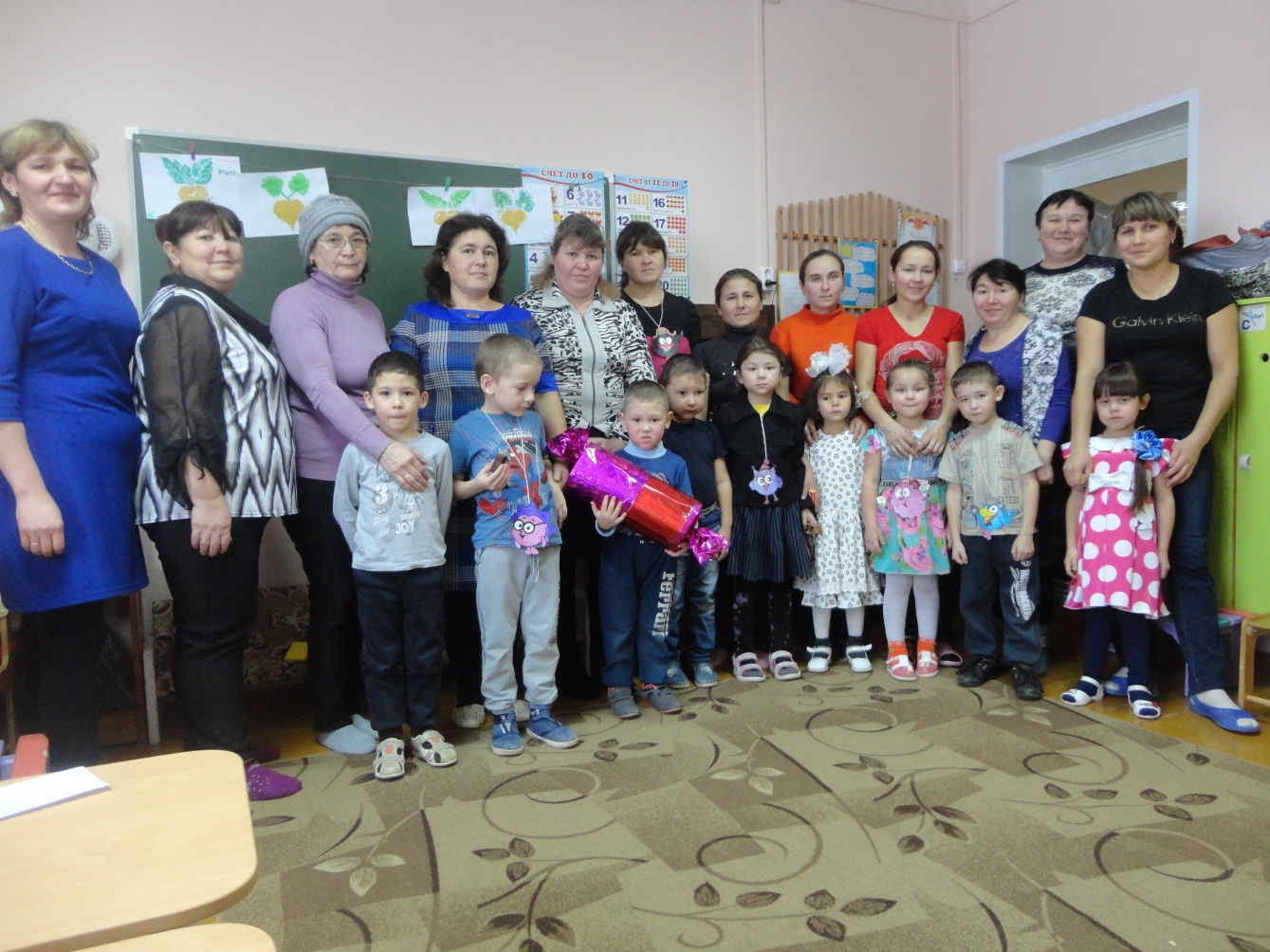 